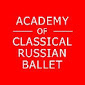 Protocol Academy of Classical Russian Ballet 


General guidelines

• People who do not belong to your family / household keep at least 1.5 meters away.Students up to the age of 18 do not have to keep a distance between them and the teachter.

Hygiene measures

• Upon entering, wash your hands with soap and water or use disinfectant.
• Do not shake hands, cough / sneeze on the inside of your elbow, use tissue paper to blow the nose and then throw it away.
• Go to the toilet at home, so that there is as little use as possible of our toilets.
Health check (triage)Tatiana Petrova does the health check on children who attend the balletschool. If any of the questions below are answered with YES, Tatiana will not be able to allow a student to the balletschool. A student may only return if the student can answer NO to each question.1. Have you had one or more of the following (mild) complaints in the past 24 hours or at this time: cold, cough, shortness of breath and / or fever (from 38 degrees Celsius)?
2. Do you currently have a housemate / family member / permanent dance partner with a fever and / or shortness of breath?
3. Have you had COVID-19 (determined by a laboratory test) and been diagnosed in the past 7 days?
4. Do you have a housemate / family member / permanent dance partner with the COVID-19 (determined with a laboratory test) and did you have contact with this housemate / family member / permanent dance partner less than 14 days ago while he / she still had complaints?
5. Are you quarantined because you have had direct contact with someone who has been diagnosed with COVID-19?Reserve for a lessonThe parents of the students of the balletacademy must indicate by Sunday (per week) per email on which days their child will come to class. Tatiana makes a weekly overview when and which student come to class and keeps this list.Transport to the ballet schoolRules of the school about bringing and picking up the students:• If a student cannot come to the balletschool independently, parents / guardians can bring their child to the door. It is not allowed to enter or stay at the school on the Deventersestraat. After the lesson, the student may be picked up again at the door. Parents who wait outside for their child must keep a distance of 1.5 meters.In and around the ballet school• Go directly to the correct entrance at the Deventersestraat and do not walk unnecessarily through the building.
• Only arrive at the fixed lesson time and wait outside until you are let in.
• Do not stay in the school longer than during the agreed class time.
• Parents always keep a distance of 1.5 meters.
• The kitchen in the greenroom may be used for hand washing and in urgent need for toilet visits.
• All dressing rooms are closed. Come to the school in dance clothes and change shoes in the ballet hall.
• Take jacket / bag into the room, do not hang it in the wardrobe.
• At the end of the lesson you leave the room via the indicated route and you go straight home.If you have any questions about the school's protocol, please contact me on: russianballetnl@gmail.com.Best regards,Tatiana Petrova